ТВОРЧЕСКИЕ РАБОТЫ.«ВЕЛИКАЯ ВОЙНА В ИСТОРИИ МОЕЙ СЕМЬИ» История  моей  семьи.               Мой  прадедушка,  Суздальцев  Пётр  Иосипович, родился в Волгоградской  области в  совхозе  Мичуринский в  крестьянской  семье. В семье  было  4  сына  и две  дочери.До  революции  семья  занималась выращиванием зерна для    личного подворья.  В  коллективизацию  отец  моего  прадедушки  вместе  со своим  хозяйством  добровольно вступил  в  колхоз. С  детства  отец  прадедушки  прививал  сыну любовь  к  Родине,  земле,  научил  плотничать, рыбачить,  пахать  землю,  сеять  хлеб.  Детство  было  очень  трудным,  как  и у всех  детей  того  времени.  Порой  в  семье  не  было  хлеба  и  другой  пищи.  Но,  как  говорится,  трудности  закаляют  человека, так и мой  прадед  вырос из паренька  в  мужчину высотой метр девяносто и доброй саженью в  плечах,  природа  так  же  наградила  его богатырской  силой.  После  смерти  отца  семья  переехала  в  Астраханскую область в село  Копановку.  До  войны  работал  плотником  в  колхозе  « Пахарь».  Построил  себе  дом.  В  первые  дни  войны  был  призван  в  ряды  Советской  армии,  воевал в шестом  мотострелковом  полку. Первые  дни  войны  были  страшными,  с  тяжёлыми  боями  приходилось  отступать перед  натиском  врага. Осенью  41  года  полк  с  большими  боями  выходил  из  окружения. Мой  прадедушка  был  ранен,  его  танком  завалило  в  траншее,  были  сломаны  рёбра,  лежал  в госпитале..  Когда  выздоровел,  снова  вернулся  в  полк.Летом  43  года  на  парашютах  забрасывали  в тыл  врага,когда  шло  наступление  на  Восточном фронте. Страшно  было  смотреть, как  гибнут  твои  товарищи, не долетев  до  земли. Снова  было ранение в грудь, и снова  госпиталь.  Мой  прадед,  Пётр  Иосипович  освобождал  от  фашистов  города Будапешт,  Прагу,  Вену,  за  что  есть  государственные  награды.  Войну  закончил  в  Берлине,  где  на  рейхстаге  поставил  свою  роспись.  И , казалось  радости  нет  конца, дома  ждала мать, родные, но приказом  был  направлен  на  войну  с  японцами. Домой  вернулся  осенью  46  ого  года.  В  этом  же  году  женился на уроженке  села  Бондаревой  Марии  Васильевне и  привёл её в  собственноручно  построенный  дом.  Работал  в  колхозе в  плотницкой  бригаде:  строил  новые  фермы,  зернохранилище, стригальни,  дома.  Родились  дети.  Народ  начал  всё  восстанавливать  от колхозных  построек  до  своего  подворья.  Руками  моего  прадеда  был  построен  интернат  для  детей  скотоводов.Но  давали  знать  о  себе   раны,  стал  часто  лежать в  больницах  В 1961  году  3  февраля  умер  на  операционном  столе  в  областной  больнице, похоронен   в  селе  Копановка.  Жизнь  моего  прадеда не  зря  прожита, хоть    она  была  коротка.  Он  смог    с  честью  её  прожить  и  оставить  после  себя  след:  трёх  сыновей и  дочь,  внуком  которой я являюсь.        Я очень  горд, что  мой  прадедушка  был  защитником  Родины,  любящим  сыном, хорошим  мужем. Вечная память  защитникам  нашей  необъятной  Родины.                                  На фотографии мой  прадедушка  Суздальцев  Пётр  Иосипович и моя прабабушка Суздальцева  Мария  Васильевна. 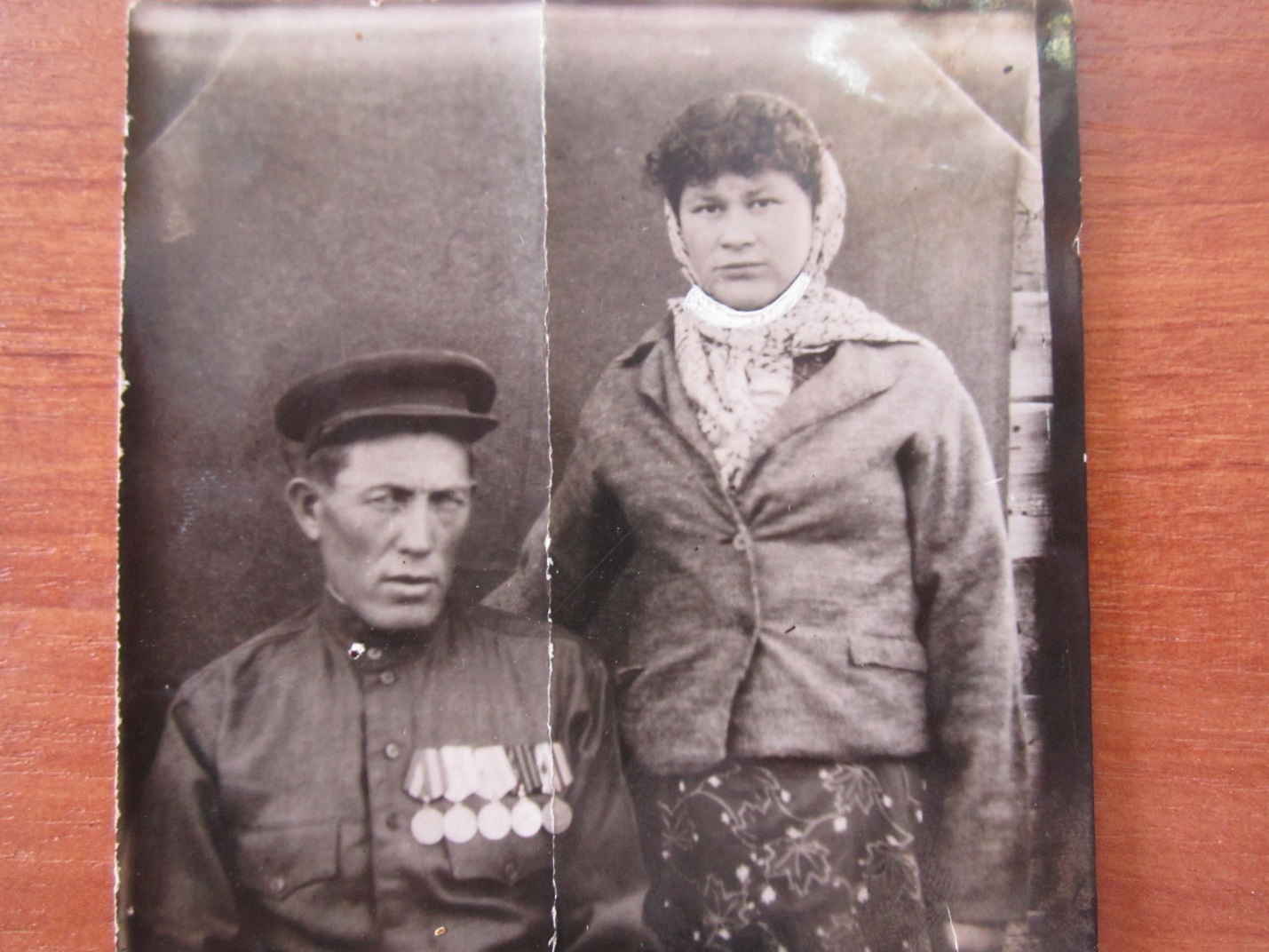 Работу выполнил Суздальцев Виктор,  ученик 4 класса МКОУ «Копановская ООШ имени Героя РФ Н.Баирова» МО «Енотаевский район»Руководитель: Сапарова Акенже Атобкалиевна, учитель начальных классов                              «Война незабытых времён»            Давно уже нет в живых моего дорогого и  любимого прадеда Корякова Павла Ивановича. Каждый год накануне «Дня победы» мы всей семьей ходим на кладбище, чтобы почтить память прадедушки. Мой дедушка – Коряков Пётр Степанович часто рассказывает мне о том ужасном времени, которое им пришлось пережить. Однажды за чашкой чая я попросил рассказать мне о его детстве. Свой рассказ он начал тяжело вздыхая:     « Уже перестали посещать мои сны друзья детства, с которыми мы вместе собирали порох и патроны. Да, в то время немало моих ровесников не успело «добросить до окопа гранату». Война, уже официально окончившаяся, продолжала взрываться в их руках, унося молодые жизни. Ныне на тех полях, где мы мальчишками в бурьяне отыскивали боеприпасы, стоят многоэтажные здания, и уже не одно поколение мальчишек и девчонок, живущих в них, не знают, что здесь было до них, и не знают, что такое война. Не знают о том, как трудно им пришлось в первое послевоенные годы, когда хлеб выдавали по карточкам. Я помню эти длинные очереди у хлебных магазинов, которые люди занимали с вечера. Помню, как я мечтал, чтоб довесок к буханке на всю нашу семью оказался таким, пропажа которого не бросалась бы в глаза моим близким, и его можно было бы съесть по дороге к дому. А еще помню, как с ведерком, что мой замечательный отец соорудил из консервной банки, я приходил к столовой, где обедали фэзушники, и ждал конца обеда. Молодые парни сливали остатки супа в моё ведёрко. Это ведёрко ждала вся наша многочисленная голодная семья- мама, бабушка, тётя- вдова погибшего солдата и её две  девочки- мои двоюродные сестрёнки. Хлеб, что доставался им по карточкам, ели мы очень редко. Его обычно продавали на Привозе, а на эти деньги покупали ведро картофельных очисток. Этим и спасались. Правда, однажды наелись мяса и едва не померли от непривычной для нас еды. В районе одного из сёл на берегу реки подорвалась лошадь. И солдаты поделились с нами кониной. Ныне, оглядываясь в прошлое, я всё же думаю, что жертв могло быть больше, если бы люди были  другими, беда сплотила всех нас. Несмотря на голод, на другие жизненные потрясения, мы все верили: всё это временное, всё это пройдет, будет и на нашей улице праздник.         Еду, радость, смех у нас отняла война, жестокая, страшная, но война обладает странным свойством - не только отнимать, убивать, ранить.  Война заставляет сильнее ненавидеть, крепче любить, лучше знать цену товариществу. Мы, дети военного времени, очень хотели помочь своим отцам и своей стране скорей победить врага. Но мы не могли сражаться вместе с отцами. И невозможность этого рождала в нас сильные, взрослые чувства. Уже после того, как «отгремев, окончились бои», нам всем очень помогало то, что во власти оказались очень порядочные люди, в основном бывшие фронтовики. Они не только не покушались на чужое - своими пайками нередко делились с голодными.    Уверен, что нынешнее поколение защитников Отечества стремится быть достойными наследниками и продолжателями ратной славы своих отцов и дедов, героев - фронтовиков. В мирные дни они проявляют беспримерно мужество и стойкость при выполнении служебного и воинского долга».     На этом  дедушка закончил свой рассказ, вышел на крыльцо, закурил , а я через окно увидел, как по его щеке, покрытой шрамами, катится прозрачная слеза. Я долго наблюдал за дедушкой, внутри меня что- то дрожало, стучало.    Уважаемые, дорогие наши ветераны! Живите много- много лет, радуйте нас своими улыбками, вечно не стареющими глазами и взглядами. Вы - это достойный пример для сегодняшнего поколения.Работу выполнил  Коряков Иван, ученик 4 класса МКОУ «Копановская ООШ имени Героя РФ Н.Баирова» МО «Енотаевский район»Руководитель: Сапарова Акенже Атобкалиевна, учитель начальных классов